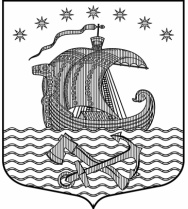 АДМИНИСТРАЦИЯМУНИЦИПАЛЬНОГО ОБРАЗОВАНИЯСВИРИЦКОЕ СЕЛЬСКОГО ПОСЕЛЕНИЯВолховского муниципального районаЛенинградской областиПОСТАНОВЛЕНИЕпроект                      От                                п. Свирица                                          №                                                         Об утверждении средней рыночнойстоимости 1квадратного метра общей площади жилья на территории МО Свирицкое сельское поселение Волховского  муниципального района Ленинградской области на  3 квартал 2020 года	Руководствуясь методическими рекомендациями по определению  норматива  стоимости  одного квадратного метра общей площади жилья в муниципальных образованиях Ленинградской области и стоимости одного квадратного метра общей площади жилья в сельской местности Ленинградской области, утвержденными Распоряжением комитета по строительству Ленинградской области  от 04.12.2015 года № 552 «О мерах по обеспечению осуществления полномочий комитета по строительству Ленинградской области по  расчету размера  субсидий и социальных выплат, предоставляемых за счет средств областного бюджета Ленинградской области в рамках реализации на территории Ленинградской области  федеральных целевых программ и государственных программ Ленинградской  области»,  в соответствии Устава Свирицкого сельского поселения Волховского муниципального района Ленинградской области, администрация постановляет:1. Утвердить на 3 квартал 2020  года среднюю рыночную стоимость одного квадратного метра общей площади жилья по МО Свирицкое сельское поселение Волховского муниципального района Ленинградской области  в размере 34 110 (Тридцать четыре тысячи сто десять) рублей 00 копеек  (Приложение).2. Настоящее постановление вступает в силу на следующий день после его официального опубликования в газете «Волховские огни»          3. Контроль за исполнением постановления оставляю за собой.Главы администрации	   В.А. АтамановаИсп.Гагарина  М.В.тел.44222                           УтвержденПостановлением администрации	 МО Свирицкое сельское поселение                                                                                        Волховского муниципального района                                                                                                              От  .№                                                                              		(Приложение)Средняя рыночная стоимость одного квадратного метра общей площади жилья по МО Свирицкое сельское поселение Волховского муниципального района Ленинградской области на третий квартал 2020 года 	В соответствии с  методическими рекомендациями по определению  норматива  стоимости  одного квадратного метра общей площади жилья в муниципальных образованиях Ленинградской области и стоимости одного квадратного метра общей площади жилья в сельской местности Ленинградской области, утвержденными Распоряжением комитета по строительству Ленинградской области  от 04.12.2015 года № 552 произведен  сбор исходных данных:- стоимость одного квадратного метра площади жилья  на территории МО Свирицкое сельское поселение  по договорам купли-продажи   на приобретение  жилых помещений на территории МО Свирицкое сельское поселение, (Ст_ дог)  - 26700 руб.;- стоимость одного квадратного метра общей площади жилья  на территории МО Свирицкое сельское поселение  согласно сведениям кредитных организаций, предоставленных официально применительно к территории МО Свирицкое сельское поселение  (Ст_ кред) -   10000 руб.;- стоимость одного квадратного метра площади жилья  на территории Ленинградской области (Ст_ строй) – 53 723  руб.;- стоимость одного квадратного метра площади жилья  на территории Ленинградской области, согласно сведениям от подразделений территориального органа Федеральной службы   государственной статистики по  Ленинградской области (Ст_ стат) -  48679,13 руб.; -  коэффициент, учитывающий долю затрат покупателя по оплате услуг  риэлторов, нотариусов, кредитных организаций - 0,92;- коэффициент-дефлятор (индекс потребительских цен)– 100,2;- количество показателей, используемых при расчете (N) -  4;           Расчет средней рыночной стоимости одного квадратного метра общей площади жилья по МО город Волхов Волховского муниципального района Ленинградской области на  третий квартал 2019 года производится по формуле:                        Ст _ дог х 0.92 +  Ст _ кред  х 0.92 + Ст_стат  +  Ст_строй Ср_ кв.м.  = -------------------------------------------------------------------------        =                                       N  26700   х 0,92 + 10 000 х 0,92+48679,13 + 53 723= -----------------------------------------------------------   =   34 042 рублей.                                       4Ср_ ст_ кв.м. = Ср_ кв.м.  х  К_ дефл = 34 042 х 100,2 =   34 110 рублей.